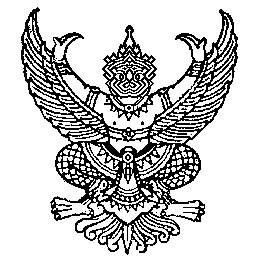 ประกาศองค์การบริหารส่วนตำบลนาเกลือเรื่อง  การรับขึ้นทะเบียนผู้สูงอายุและคนพิการเพื่อรับเงินเบี้ยความพิการ ประจำปีงบประมาณ พ.ศ.2559 ---------------------------------------	ตามที่กระทรวงมหาดไทยได้ประกาศใช้ระเบียบกระทรวงมหาดไทย ว่าด้วยหลักเกณฑ์การจ่ายเงินเบี้ยความพิการให้กับคนพิการขององค์กรปกครองส่วนท้องถิ่น   พ.ศ. 2553  เพื่อใช้ในการดำเนินงานการจ่ายเงินเบี้ยความพิการขององค์กรปกครองส่วนท้องถิ่น ซึ่งตามความนัยข้อ 7 แห่งระเบียบกระทรวงมหาดไทยฯ ภายในเดือนพฤศจิกายนของทุกปี  ให้คนพิการลงทะเบียนและยื่นคำขอรับเงินเบี้ยความพิการปีงบประมาณถัดไปด้วยตนเอง ต่อองค์กรปกครองส่วนท้องถิ่นที่ตนมีภูมิลำเนา ณ ที่ทำการองค์กรปกครองส่วนท้องถิ่นหรือสถานที่ที่องค์กรปกครองส่วนท้องถิ่นกำหนด	ดังนั้น    เพื่อให้การดำเนินการดังกล่าว เป็นไปด้วยความถูกต้อง  เรียบร้อย องค์การบริหารส่วนตำบลนาเกลือ  จึงขอประกาศให้ผู้พิการที่มีคุณสมบัติตามหลักเกณฑ์ต่อไปนี้ และมีความประสงค์ จะขอรับการสงเคราะห์เบี้ยความพิการ  ไปติดต่อลงทะเบียนและยื่นคำขอรับเงินเบี้ยความพิการตามวัน  เวลา  และสถานที่ ที่องค์การบริหารส่วนตำบลนาเกลือ  ได้ประกาศกำหนด โดยผู้พิการที่จะมีสิทธิได้รับเงินเบี้ยความพิการ จะต้องมีคุณสมบัติ และดำเนินการดังต่อไปนี้1. คุณสมบัติของผู้มีสิทธิจะได้รับเงินเบี้ยความพิการ คนพิการซึ่งจะมีสิทธิ์ได้รับเงินเบี้ยความพิการ ต้องเป็นผู้มีคุณสมบัติและไม่มีลักษณะต้องห้าม ดังต่อไปนี้	(1) มีสัญชาติไทย	(2) มีภูมิลำเนาอยู่ในเขตองค์กรปกครองส่วนท้องถิ่นตามทะเบียนบ้าน	(3) มีบัตรประจำตัวคนพิการตามกฎหมายว่าด้วยการส่งเสริมและพัฒนาคุณภาพชีวิตคนพิการ	(4) ไม่เป็นบุคคลซึ่งอยู่ในความอุปการะของสถานสงเคราะห์ของรัฐ	2. ขั้นตอนการยื่นคำขอ และวิธีการพิจารณาคุณสมบัติผู้มีสิทธิได้รับเงินเบี้ยความพิการ	ให้ผู้พิการที่มีคุณสมบัติดังกล่าวข้างต้น ลงทะเบียนและยื่นคำขอรับเงินเบี้ยความพิการในปีงบประมาณถัดไปด้วยตนเอง  ณ ที่ทำการองค์การบริหารส่วนตำบลนาเกลือ   ระหว่างวันที่  1 – 30  พฤศจิกายน  2557 โดยมีหลักฐานพร้อมสำเนาที่ผู้ขอรับเงินเบี้ยความพิการลงลายมือชื่อรับรองความถูกต้อง  ดังต่อไปนี้(1) บัตรประจำตัวคนพิการตามกฎหมายว่าด้วยการส่งเสริมและพัฒนาคุณภาพชีวิตคนพิการ	(2) ทะเบียนบ้าน 	(3) สมุดบัญชีเงินฝากธนาคาร สำหรับกรณีที่ผู้ขอรับเงินเบี้ยความพิการประสงค์ขอรับเงินเบี้ยความพิการผ่านธนาคารในกรณี.../-2-	ในกรณีที่คนพิการเป็นผู้เยาว์ซึ่งมีผู้แทนโดยชอบธรรม คนเสมือนไร้ความสามารถหรือคนไร้ความสามารถ ให้ผู้แทนโดยชอบธรรม  ผู้พิทักษ์  หรือผู้อนุบาล  แล้วแต่กรณี  ยื่นคำขอแทนโดยแสดงหลักฐานการเป็นผู้แทนดังกล่าว	สำหรับคนพิการ กรณีอื่นนอกจากบุคคลตามวรรคสอง  ซึ่งไม่อาจยื่นคำขอได้ด้วยตนเองให้ผู้ดูแลคนพิการยื่นคำขอแทนโดยให้ผู้ที่เชื่อถือได้รับรองสถานะของคนพิการ แต่ต้องนำหลักฐานของคนพิการและผู้ดูแลคนพิการไปแสดงต่อเจ้าหน้าที่ด้วย		จึงประกาศมาเพื่อทราบโดยทั่วกัน 			ประกาศ  ณ  วันที่   15   เดือน   ตุลาคม   พ.ศ.  ๒๕๕7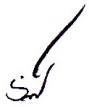                 (นายธวัช    อภิลักษ์นุกูล)         นายกองค์การบริหารส่วนตำบลนาเกลือ